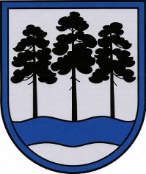 OGRES  NOVADA  PAŠVALDĪBAReģ.Nr.90000024455, Brīvības iela 33, Ogre, Ogres nov., LV-5001tālrunis 65071160, e-pasts: ogredome@ogresnovads.lv, www.ogresnovads.lv PAŠVALDĪBAS DOMES SĒDES PROTOKOLA IZRAKSTS30.Par grozījumiem Ogres novada pašvaldības domes 2023. gada 30. marta lēmumā “Par Ikšķiles pirmsskolas izglītības iestādes “Urdaviņa” amatu klasificēšanas rezultātu apkopojuma apstiprināšanu” (protokola izraksts Nr. 3, 64.)Ogres novada pašvaldībā saņemta Ikšķiles pirmsskolas izglītības iestādes “Urdaviņa” 2024. gada 3. janvāra vēstule Nr. 1-7/1 “Par Ikšķiles PII “Urdaviņa” tehnisko darbinieku amatu klasificēšanas apkopojuma grozījumiem” (reģistrēta Ogres novada pašvaldībā 2024. gada 4. janvārī ar Nr. 2-4.1/55) par grozījumu veikšanu Ikšķiles pirmsskolas izglītības iestādes “Urdaviņa” tehnisko darbinieku amatu sarakstā, pamatojoties uz veikto darbinieku darba pienākumu un noslodzes izvērtējumu. Pamatojoties uz Pašvaldību likuma 10. panta pirmās daļas 8. punktu, Valsts un pašvaldību institūciju amatpersonu un darbinieku atlīdzības likuma pārejas noteikumu 52. punktu un Ministru kabineta 2022. gada 26. aprīļa noteikumu Nr. 262 “Valsts un pašvaldību institūciju amatu katalogs, amatu klasifikācijas un amatu apraksta izstrādāšanas kārtība” 25. punktu, balsojot: ar 14 balsīm "Par" (Andris Krauja, Atvars Lakstīgala, Dace Kļaviņa, Dace Māliņa, Dace Veiliņa, Dzirkstīte Žindiga, Egils Helmanis, Gints Sīviņš, Ilmārs Zemnieks, Indulis Trapiņš, Jānis Kaijaks, Jānis Siliņš, Pāvels Kotāns, Santa Ločmele), "Pret" – nav, "Atturas" – nav,Ogres novada pašvaldības dome NOLEMJ:Izdarīt Ogres novada pašvaldības domes 2023. gada 30. marta lēmumā “Par Ikšķiles pirmsskolas izglītības iestādes “Urdaviņa” amatu klasificēšanas rezultātu apkopojuma apstiprināšanu” (protokola izraksts Nr. 3, 64.) šādus grozījumus:svītrot pielikuma 3.punktu;aizstāt pielikuma 4. punkta kolonnā “Amata vienību skaits” skaitli “1,5” ar skaitli “1”;aizstāt pielikuma 6. punkta kolonnā “Amata vienību skaits” skaitli “17” ar skaitli “16”;aizstāt pielikuma 9. punkta kolonnā “Amata vienību skaits” skaitli “0,5” ar skaitli “1”;aizstāt pielikuma 12. punkta kolonnā “Amata vienību skaits” skaitli “4” ar skaitli “3”;papildināt pielikumu ar 13. punktu šādā redakcijā:Noteikt, ka grozījumi Ikšķiles pirmsskolas izglītības iestādes “Urdaviņa” amatu klasificēšanas rezultātu apkopojumā stājas spēkā ar 2024. gada 1. martu.Kontroli par lēmuma izpildi uzdot Ogres novada pašvaldības izpilddirektora vietniekam.(Sēdes vadītāja,domes priekšsēdētāja E.Helmaņa paraksts)Ogrē, Brīvības ielā 33                   Nr.4 2024. gada 27. februārī13.Palīgstrādnieks9329 0916I11